Publicado en Barcelona el 13/02/2020 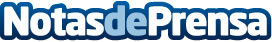 Sannas Barcelona crea para San Valentín un bolso que permite enviar mensajes secretos de amorLa compañía, que aboga por la slow fashion y crea sus bolsos con materias primas de calidad procedentes de las hojas de piña, ha concebido un bolso personalizable que permite realizar auténticas declaraciones de amor en 150 caracteresDatos de contacto:Patricia MorenoSANNAS BARCELONA664663376Nota de prensa publicada en: https://www.notasdeprensa.es/sannas-barcelona-crea-para-san-valentin-un Categorias: Nacional Moda Sociedad Cataluña Ecología Emprendedores Consumo http://www.notasdeprensa.es